Colegio san Fernando College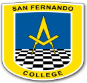 Dpto. de ArtesProfesor: Luis David Contreras Moreno.Educación Tecnológica.-Estimado estudiante, ahora trabajas con el programa Power Point en el menú inicio e insertar  y las herramientas párrafo e imágenes prediseñadas respectivamente, de la siguiente forma:Debes crear una sola diapositiva para explorar el trabajo de hoy.Ir a barra de menú y hacer clic en Inicio, seleccionar  herramientas párrafo la opción, dirección de texto.Escribe la pala AMOR y debe quedar escrita en forma vertical al elegir esa opción.Luego vas al menú insertar con la herramienta imágenes prediseñadas, donde aparece una ventana con la palabra buscar, escribes la palabra, flor y aparece la imagen de una flor, haces clic en ella y automáticamente quedará pegada en la diapositiva.Debe quedar como aparece en la guía, no olvides dar animación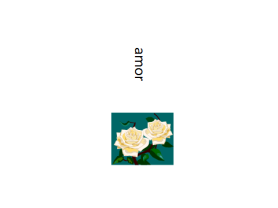 Por ahora explora con este trabajo usando menú inicio e insertar.Que tengas una buena semana en tu casa.Nombre Docente:  Luis David Contreras Moreno Guía N°  7Título de guía: uso de Power PointObjetivo de Aprendizaje: OA 5 organizar y comunicar ideas con PPTNombre EstudianteCurso: 4° C